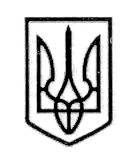 УКРАЇНАСТОРОЖИНЕЦЬКА МІСЬКА РАДАСТОРОЖИНЕЦЬКОГО РАЙОНУЧЕРНІВЕЦЬКОЇ ОБЛАСТІVІІІ сесія VІI скликанняР  І  Ш  Е  Н  Н  Я     № 243- 8/201703 серпня  2017 року                                                                                 м.СторожинецьПро затвердження Комплексної програми «Вчитель» Сторожинецької міської ради на 2017-2022 рокиВідповідно до статті 25 Закону України «Про місцеве самоврядування в Україні», Закону України «Про освіту», статті 37 Закону України «Про загальну середню освіту» та з метою визначення невідкладних і перспективних заходів щодо реалізації основних напрямів модернізації системи освіти міста з урахуванням вимог сучасного інформаційно – технологічного суспільства,                                           міська рада вирішила:   	   1. Затвердити Комплексну програму «Вчитель» Сторожинецької міської ради на 2017-2022 роки (далі – Програма), що додається.Фінансовому відділу міської ради передбачати кошти на реалізацію заходів, визначених Комплексною програмою «Вчитель» на 2017-2022 роки, в межах асигнувань бюджету Сторожинецької міської ради на 2017 рік та наступні роки.   3. Відділу освіти, молоді та спорту міської ради щорічно до 1 березня  інформувати сесію Сторожинецької міської ради про хід виконання Програми.     4. Контроль за виконання цього рішення покласти на першого заступника міського голови  Брижака П.М., постійну комісію з питань фінансів, соціально-економічного розвитку, планування, бюджету (С. Войцицький) та постійну комісію з питань освіти, фізичного виховання та культури  (Чернявська Т.К.).  Сторожинецький міський голова                                    М.М. КарлійчукЗАТВЕРДЖЕНОрішення VІІІ сесії Сторожинецької міської радиVІІ скликання                                                                           від 03.08.2017 року № 243- 8/2017КОМПЛЕКСНА  ПРОГРАМА «ВЧИТЕЛЬ» СТОРОЖИНЕЦЬКОЇ МІСЬКОЇ РАДИНА 2017-2022 РОКИм. Сторожинець2017 р.1. Загальна характеристика Програми2. Визначення проблеми, на розв’язання якої спрямована ПрограмаОсвіта є пріоритетною сферою соціально-економічного, духовного і культурного розвитку. Ключова роль у системі освіти належить вчителю. Саме тому надзвичайно важливу роль відіграє його підготовка, професійне удосконалення, діяльність та соціальне буття. Комплексна програма «Вчитель» Сторожинецької міської на 2017-2022 роки (надалі - Програма) спрямована на розв'язання проблем, пов'язаних з підготовкою, професійною діяльністю та післядипломною освітою педагогічних працівників, на забезпечення гарантованої державної підтримки у цій справі, а також на:- оновлення змісту і форм професійної діяльності педагогічних працівників;- оптимізацію кадрового забезпечення навчальних закладів;- задоволення потреб освітніх закладів в кваліфікованих педагогічних працівниках;- впровадження сучасних науково-педагогічних технологій та інформаційних систем;- удосконалення методичної, організаторської роботи з керівними і  педагогічними кадрами;- створення умов для ефективної професійної діяльності, постійного духовного самовдосконалення педагогічних працівників, забезпечення їх високого соціального статусу в суспільстві, піднесення престижу педагогічної праці;- удосконалення системи матеріального і морального стимулювання професійного росту педагогічних кадрів та їх діяльності.3. Мета ПрограмиМетою Програми є визначення організаційних підходів до роботи з керівними і педагогічними кадрами, до підготовки нового покоління освітян Сторожинецької об’єднаної громади, підвищення їх загальної культури, професійної кваліфікації та піднесення соціального статусу.4. Обґрунтування шляхів і засобів розв’язання проблеми,  
строки та етапи виконання ПрограмиОсновні завдання, які випливають зі змісту Програми, можуть бути вирішені шляхом:-  прогнозування потреби у педагогічних працівниках;- стабілізації кадрового складу дошкільних, загальноосвітніх, позашкільних навчальних закладів; - оновлення фондів шкільних бібліотек, створення фонду навчальної літератури на електронних носіях;- покращення навчально-методичного забезпечення професійної діяльності вчителя;- залучення до викладання іноземних мов у ЗНЗ представників міжнародних організацій;- підвищення професійного рівня педагогічних працівників, престижу педагогічної праці у суспільстві, утвердження високого соціального статусу,  матеріального і морального стимулювання  професійної діяльності вчителя;- залучення молодих фахівців до роботи в навчальних закладах.Програма розрахована на 6 років і діє з 2017 по 2022 роки.5. Завдання Програми та результативні показникиОсновними завданнями програми є:- визначення потреби у педагогічних працівниках для дошкільних, загальноосвітніх, позашкільних навчальних закладів району;- забезпечення оновлення фондів шкільних бібліотек, створення фонду навчальної літератури на електронних носіях;- забезпечення підготовки кадрів вихователів, педагогів-організаторів для роботи в літніх оздоровчих таборах району;- відзначення кращих педагогічних працівників закладів освіти з нагоди професійних свят;- виплата стипендій вчителям-переможцям конкурсу «Вчитель року».У результаті виконання Програми передбачається:- підвищити рівень професійної підготовки керівних та педагогічних працівників шляхом проходження курсової перепідготовки за різними формами, участі у семінарах, нарадах, зборах, конференціях, лекціях, засіданнях, круглих столах;  - стимулювання педагогічної праці найкращих та досвідчених керівних та педагогічних працівників;  - вшанування роботи ветеранів педагогічної праці;- матеріальне заохочення молодих спеціалістів.Фінансування виконання Програми здійснюватиметься в межах асигнувань, передбачених в місцевому бюджеті на відповідні роки, згідно Додатку 1 до Програми. Показники продукту до Програми визначені у Додатку 2.  Додаток 1 до Комплексної  програми «Вчитель» Сторожинецької міської ради на 2017-2022 роки Ресурсне забезпечення Районної комплексної програми «Вчитель» на 2017-2022 роки   	 Секретар Сторожинецької міської ради 										І.Г. Матейчук 6. Напрями діяльності і заходи Програми Секретар Сторожинецької міської ради                                                                                                    І.Г. МатейчукДодаток 2 до Коплексної  програми «Вчитель» Сторожинецької міської ради на 2017- 2022 рокиПоказники продукту до Комплексної  програми «Вчитель» Сторожинецької міьської на 2017-2022 рокиСекретар Сторожинецької міської ради                                                                                                    І.Г. Матейчук7. Система управління та контролю за ходомвиконання ПрограмиВідділ освіти, молоді та спорту  Сторожинецької міської ради є відповідальним за виконання запланованих у Програмі заходів та забезпечує їх реалізацію у повному обсязі і у визначені терміни. Відділ освіти, молоді та спорту  Сторожинецької міської ради розробляє заходи на виконання Програми та щороку до 1 листопада інформує  Сторожинецьку міську раду про хід виконання завдань і заходів Програми. Контроль за ходом  виконання Програми  покладений на постійну комісію Сторожинецької міської ради з питань освіти, фізичного виховання та культури.Секретар Сторожинецької міської ради                                 І.Г. Матейчук1.Ініціатор розроблення ПрограмиВідділ освіти, молоді та спорту  Сторожинецької міської ради 2.Дата, номер і назва розпорядчого документа органу виконавчої влади про розроблення ПрограмиРішення ХIV сесії обласної ради VI скликання від 14.03.2013 р. № 4-14/133.Розробник ПрограмиВідділ освіти, молоді та спорту  Сторожинецької міської ради4.Відповідальний виконавець ПрограмиВідділ освіти, молоді та спорту  Сторожинецької міської ради5.Учасники ПрограмиВідділ освіти, молоді та спорту  Сторожинецької міської ради6.Терміни реалізації Програми2017 – 2022 роки7.Загальний обсяг фінансових ресурсів, необхідний для реалізації Програми, всього330,0 тис. грн.8.Основні джерела фінансування ПрограмиМісцевий бюджетРік201720182019202020212022Разом (тис. грн.)Обсяг фінансуванняз місцевого  бюджету555555555555330Зміст заходуВідповідальнівиконавціТермінвиконання, рокиТермінвиконання, рокиДжерела фінансуванняОрієнтовний обсяг фінансування з обласного бюджету (тис. грн.)                                       Орієнтовний обсяг фінансування з обласного бюджету (тис. грн.)                                       Орієнтовний обсяг фінансування з обласного бюджету (тис. грн.)                                       Орієнтовний обсяг фінансування з обласного бюджету (тис. грн.)                                       Орієнтовний обсяг фінансування з обласного бюджету (тис. грн.)                                       Орієнтовний обсяг фінансування з обласного бюджету (тис. грн.)                                       Орієнтовний обсяг фінансування з обласного бюджету (тис. грн.)                                       Орієнтовний обсяг фінансування з обласного бюджету (тис. грн.)                                       Орієнтовний обсяг фінансування з обласного бюджету (тис. грн.)                                       Орієнтовний обсяг фінансування з обласного бюджету (тис. грн.)                                       Орієнтовний обсяг фінансування з обласного бюджету (тис. грн.)                                       Орієнтовний обсяг фінансування з обласного бюджету (тис. грн.)                                       Орієнтовний обсяг фінансування з обласного бюджету (тис. грн.)                                       Орієнтовний обсяг фінансування з обласного бюджету (тис. грн.)                                       Зміст заходуВідповідальнівиконавціТермінвиконання, рокиТермінвиконання, рокиДжерела фінансування2017201720182019201920202021202220222022ВсьогоОчікуваний результатОчікуваний результат123345567789101010111212Підвищення рівня професійної підготовки педагогічних кадрівПідвищення рівня професійної підготовки педагогічних кадрівПідвищення рівня професійної підготовки педагогічних кадрівПідвищення рівня професійної підготовки педагогічних кадрівПідвищення рівня професійної підготовки педагогічних кадрівПідвищення рівня професійної підготовки педагогічних кадрівПідвищення рівня професійної підготовки педагогічних кадрівПідвищення рівня професійної підготовки педагогічних кадрівПідвищення рівня професійної підготовки педагогічних кадрівПідвищення рівня професійної підготовки педагогічних кадрівПідвищення рівня професійної підготовки педагогічних кадрівПідвищення рівня професійної підготовки педагогічних кадрівПідвищення рівня професійної підготовки педагогічних кадрівПідвищення рівня професійної підготовки педагогічних кадрівПідвищення рівня професійної підготовки педагогічних кадрівПідвищення рівня професійної підготовки педагогічних кадрівПідвищення рівня професійної підготовки педагогічних кадрівПідвищення рівня професійної підготовки педагогічних кадрівПідвищення рівня професійної підготовки педагогічних кадрів1.1. Визначення на період до 2022 р. потреби у педагогічних працівниках для дошкільних, загальноосвітніх, позашкільних навчальних закладівВідділ освіти, молоді та спорту  Сторожинецької міської ради 2017-2022Вкладень коштів не потребуєВкладень коштів не потребуєВкладень коштів не потребує---------Стабілізація кадрового складу дошкільних, загальноосвітніх, позашкільних навчальних закладів Стабілізація кадрового складу дошкільних, загальноосвітніх, позашкільних навчальних закладів 1.2. Поліпшення навчально-методичного забезпечення професійної діяльності вчителя: поповнення методичних та шкільних бібліотек навчально-методичною літературою з психології, педагогіки, методик навчанняВідділ освіти, молоді та спорту  Сторожинецької міської ради2017-2022Місцевий бюджетМісцевий бюджетМісцевий бюджет10101010101010101060Підвищення професійного рівня педагогічних працівниківПідвищення професійного рівня педагогічних працівників1.3. Визначення відповідно  до реальних потреб  державного замовлення на підготовку педагогічних кадрівВідділ освіти, молоді та спорту  Сторожинецької міської ради2017-2022Вкладень коштів не потребуєВкладень коштів не потребуєВкладень коштів не потребує----------Якісна підготовка педагогічних працівників відповідно до потреби Якісна підготовка педагогічних працівників відповідно до потреби 1.4.Удосконалення механізму взаємодії органів управління освітою і місцевого самоврядування щодо підбору, розстановки та виховання керівних кадрівВідділ освіти, молоді та спорту  Сторожинецької міської ради2017-2022Вкладень коштів не потребуєВкладень коштів не потребуєВкладень коштів не потребує----------Стабілізація кадрового складу дошкільних, загальноосвітніх, позашкільних навчальних закладівСтабілізація кадрового складу дошкільних, загальноосвітніх, позашкільних навчальних закладів1.5. Висвітлення просвітницької діяльності, передового педагогічного досвіду освітян в засобах масової інформаціїВідділ освіти, молоді та спорту  Сторожинецької міської ради2017-2022Вкладень коштів не потребуєВкладень коштів не потребуєВкладень коштів не потребує----------Поширення і впровадження передового педагогічного досвідуПоширення і впровадження передового педагогічного досвіду1.6. Охоплення щорічною атестацією до 20% педагогічних працівників в кожному освітньо-виховному закладі. Проведення в міжатестаційний період роботи щодо підвищення якісних характеристик педагогічних працівників, сприяння своєчасному проходженню ними курсової перепідготовкиВідділ освіти, молоді та спорту  Сторожинецької міської ради2017-2022Вкладень коштів не потребуєВкладень коштів не потребуєВкладень коштів не потребує----------Якісна перепідго-товка педагогічних працівників  з урахуванням сучасних вимогЯкісна перепідго-товка педагогічних працівників  з урахуванням сучасних вимогСтимулювання педагогічної праці Стимулювання педагогічної праці Стимулювання педагогічної праці Стимулювання педагогічної праці Стимулювання педагогічної праці Стимулювання педагогічної праці Стимулювання педагогічної праці Стимулювання педагогічної праці Стимулювання педагогічної праці Стимулювання педагогічної праці Стимулювання педагогічної праці Стимулювання педагогічної праці Стимулювання педагогічної праці Стимулювання педагогічної праці Стимулювання педагогічної праці Стимулювання педагогічної праці Стимулювання педагогічної праці Стимулювання педагогічної праці Стимулювання педагогічної праці 2.1. Заходи з організації та  проведення районного етапу Всеукраїнського конкурсу "Вчитель року"Відділ освіти, молоді та спорту  Сторожинецької міської ради2017-20222017-2022Місцевий   бюджет 1515151515151515159090Підвищення професійного рівня педагог-гічних праців-никків, престижу педагогічної праці у суспільстві, утвердження високого соціального статусу, морального і матеріального стимулюван-ня професій-ної діяльності вчителя Підвищення професійного рівня педагог-гічних праців-никків, престижу педагогічної праці у суспільстві, утвердження високого соціального статусу, морального і матеріального стимулюван-ня професій-ної діяльності вчителя Підвищення професійного рівня педагог-гічних праців-никків, престижу педагогічної праці у суспільстві, утвердження високого соціального статусу, морального і матеріального стимулюван-ня професій-ної діяльності вчителя Підвищення професійного рівня педагог-гічних праців-никків, престижу педагогічної праці у суспільстві, утвердження високого соціального статусу, морального і матеріального стимулюван-ня професій-ної діяльності вчителя 2.2. Удосконале-ння системи морального заохочення роботи педагогічних працівників;  відзначення особливих успіхів у розвитку педагогічної освіти державними нагородами та відзнаками працівників освіти Відділ освіти, молоді та спорту  Сторожинецької міської ради2017-20222017-2022Вкладень коштів не потребує------------Підвищення професійного рівня педагогічних працівників, престижу педагогічної праці у суспільстві, утвердження високого соціального статусу, морального і матеріального стимулювання професійної діяльності вчителяПідвищення професійного рівня педагогічних працівників, престижу педагогічної праці у суспільстві, утвердження високого соціального статусу, морального і матеріального стимулювання професійної діяльності вчителяПідвищення професійного рівня педагогічних працівників, престижу педагогічної праці у суспільстві, утвердження високого соціального статусу, морального і матеріального стимулювання професійної діяльності вчителя2.3. Відзначення кращих педагогічних працівників закладів освіти з нагоди Дня працівників освіти (преміями Сторожинецької міської ради) Відділ освіти, молоді та спорту  Сторожинецької міської ради2017-20222017-2022Місцевий бюджет 151515151515151515909090Підвищення професійного рівня педагогічних працівників, престижу педагогічної праці у суспільстві, утвердження високого соціального статусу, морального і матеріального стимулювання професійної діяльності вчителяПідвищення професійного рівня педагогічних працівників, престижу педагогічної праці у суспільстві, утвердження високого соціального статусу, морального і матеріального стимулювання професійної діяльності вчителяПідвищення професійного рівня педагогічних працівників, престижу педагогічної праці у суспільстві, утвердження високого соціального статусу, морального і матеріального стимулювання професійної діяльності вчителя2.4. Відзначення ветеранів педагогічної праці (День працівників освіти, ювілейні дати народження)Відділ освіти, молоді та спорту  Сторожинецької міської ради2017-20222017-2022Профком працівників освіти Відзначення ветеранів педагогічної праціВідзначення ветеранів педагогічної праціВідзначення ветеранів педагогічної праці2.5. Проведення районної конференції педагогічних працівників Відділ освіти, молоді та спорту  Сторожинецької міської ради2017-20222017-2022Місцевий   бюджет, профком працівників освіти 555555555303030Підвищення професійного рівня педагогічних працівників, престижу педагогічної праці у суспільстві, утвердження високого соціального статусу, морального і матеріального стимулювання професійної діяльності вчителяПідвищення професійного рівня педагогічних працівників, престижу педагогічної праці у суспільстві, утвердження високого соціального статусу, морального і матеріального стимулювання професійної діяльності вчителяПідвищення професійного рівня педагогічних працівників, престижу педагогічної праці у суспільстві, утвердження високого соціального статусу, морального і матеріального стимулювання професійної діяльності вчителяЗабезпечення функціонування та розвитку комп’ютеризаціїЗабезпечення функціонування та розвитку комп’ютеризаціїЗабезпечення функціонування та розвитку комп’ютеризаціїЗабезпечення функціонування та розвитку комп’ютеризаціїЗабезпечення функціонування та розвитку комп’ютеризаціїЗабезпечення функціонування та розвитку комп’ютеризаціїЗабезпечення функціонування та розвитку комп’ютеризаціїЗабезпечення функціонування та розвитку комп’ютеризаціїЗабезпечення функціонування та розвитку комп’ютеризаціїЗабезпечення функціонування та розвитку комп’ютеризаціїЗабезпечення функціонування та розвитку комп’ютеризаціїЗабезпечення функціонування та розвитку комп’ютеризаціїЗабезпечення функціонування та розвитку комп’ютеризаціїЗабезпечення функціонування та розвитку комп’ютеризаціїЗабезпечення функціонування та розвитку комп’ютеризаціїЗабезпечення функціонування та розвитку комп’ютеризаціїЗабезпечення функціонування та розвитку комп’ютеризаціїЗабезпечення функціонування та розвитку комп’ютеризаціїЗабезпечення функціонування та розвитку комп’ютеризації3.1. Удосконале-ння комп’ютерної бази даних щодо аналітики з кадрових питаньВідділ освіти, молоді та спорту  Сторожинецької міської ради2017-20222017-2022Вкладень коштів не потребує------------Задоволення потреб освітніх закладів району у педагогічних працівникахЗадоволення потреб освітніх закладів району у педагогічних працівникахЗадоволення потреб освітніх закладів району у педагогічних працівниках3.2.  Забезпечення оновлення фондів шкільних бібліотек, створення фонду навчальної літератури на електронних носіяхВідділ освіти, молоді та спорту  Сторожинецької міської ради2017-20222017-2022Місцевий бюджет101010101010101010606060Створення умов для належної організації навчально-виховного процесу Створення умов для належної організації навчально-виховного процесу Створення умов для належної організації навчально-виховного процесу Організація навчання та працевлаштування випускників вищих навчальних закладівОрганізація навчання та працевлаштування випускників вищих навчальних закладівОрганізація навчання та працевлаштування випускників вищих навчальних закладівОрганізація навчання та працевлаштування випускників вищих навчальних закладівОрганізація навчання та працевлаштування випускників вищих навчальних закладівОрганізація навчання та працевлаштування випускників вищих навчальних закладівОрганізація навчання та працевлаштування випускників вищих навчальних закладівОрганізація навчання та працевлаштування випускників вищих навчальних закладівОрганізація навчання та працевлаштування випускників вищих навчальних закладівОрганізація навчання та працевлаштування випускників вищих навчальних закладівОрганізація навчання та працевлаштування випускників вищих навчальних закладівОрганізація навчання та працевлаштування випускників вищих навчальних закладівОрганізація навчання та працевлаштування випускників вищих навчальних закладівОрганізація навчання та працевлаштування випускників вищих навчальних закладівОрганізація навчання та працевлаштування випускників вищих навчальних закладівОрганізація навчання та працевлаштування випускників вищих навчальних закладівОрганізація навчання та працевлаштування випускників вищих навчальних закладівОрганізація навчання та працевлаштування випускників вищих навчальних закладівОрганізація навчання та працевлаштування випускників вищих навчальних закладів4.1. Розроблення та удосконалення  системи педагогічних профорієнтацій учнів та механізму їх відбору  для навчання у вищих педагогічних навчальних закладахВідділ освіти, молоді та спорту  Сторожинецької міської ради2017-20222017-2022Вкладень коштів не потребує------------Якісна підготовка педагогічних працівників відповідно до потребиЯкісна підготовка педагогічних працівників відповідно до потребиЯкісна підготовка педагогічних працівників відповідно до потреби4.2. Забезпечення взаємодії Відділу освіти, молоді та спорту Сторожинецької міської ради з вищими навчальними закладами, міжнародними організаціямиВідділ освіти, молоді та спорту  Сторожинецької міської ради2017-20222017-2022Вкладень коштів не потребує------------Якісна підготовка педагогічних працівників відповідно до потреби, залучення молодих фахівців до роботи в навчальних закладахЯкісна підготовка педагогічних працівників відповідно до потреби, залучення молодих фахівців до роботи в навчальних закладахЯкісна підготовка педагогічних працівників відповідно до потреби, залучення молодих фахівців до роботи в навчальних закладах4.3. Забезпечення працевлаштування і закріплення молодих спеціалістів-випускників вищих педагогічних навчальних закладів за робочими місцями,  організація їх стажування та  наставництваВідділ освіти, молоді та спорту  Сторожинецької міської ради2017-20222017-2022Вкладень коштів не потребує------------Залучення молодих фахівців до роботи в навчальних закладах  Залучення молодих фахівців до роботи в навчальних закладах  Залучення молодих фахівців до роботи в навчальних закладах  Всього по ПрограміВсього по Програмі555555555555555555330330330№з/пНазва показникаОдиниця виміруВихідні дані на початок дії  програми201720172017201820192019201920202020202120222022Всього за період дії програмиПоказники продукту програмиПоказники продукту програмиПоказники продукту програмиПоказники продукту програмиПоказники продукту програмиПоказники продукту програмиПоказники продукту програмиПоказники продукту програмиПоказники продукту програмиПоказники продукту програмиПоказники продукту програмиПоказники продукту програмиПоказники продукту програмиПоказники продукту програмиПоказники продукту програмиПоказники продукту програмиПоказники продукту програми1.Кількість педагогічних працівників, які пройдуть професійну підготовку з резерву керівних кадрів К-сть222222222222122.Кількість педагогічних працівників, які пройдуть курсову перепідготовку за різними формами навчання  (денна, заочна, дистанційна)К-сть1201201201301201201201201201201201207302 Показники ефективності програми2 Показники ефективності програми2 Показники ефективності програми2 Показники ефективності програми2 Показники ефективності програми2 Показники ефективності програми2 Показники ефективності програми2 Показники ефективності програми2 Показники ефективності програми2 Показники ефективності програми2 Показники ефективності програми2 Показники ефективності програми2 Показники ефективності програми2 Показники ефективності програми2 Показники ефективності програми2 Показники ефективності програми2 Показники ефективності програми1.Витрати на заходи з організації та  проведення першого туру Всеукраїнського конкурсу "Вчитель року"Тис. грн.1515151515151515151515902.Поліпшення навчально-методичного забезпечення професійної діяльності вчителя: поповнення методичних та шкільних бібліотек навчально-методичною літературою з психології, педагогіки, методик навчанняТис. грн.1010101010101010101010603.Проведення конференції педагогічних працівниківТис. грн.55555555555304.Забезпечення оновлення фондів шкільних бібліотек, створення фонду навчальної літератури на електронних носіяхТис. грн.1010101010101010101010605.Витрати на відзначення кращих педагогічних працівників закладів освіти з нагоди Дня працівників освіти (преміями відділу освіти, молоді та спорту Сторожинецької міської ради)Тис. грн.1515151515151515151515903 Показники якості програми3 Показники якості програми3 Показники якості програми3 Показники якості програми3 Показники якості програми3 Показники якості програми3 Показники якості програми3 Показники якості програми3 Показники якості програми3 Показники якості програми3 Показники якості програми3 Показники якості програми3 Показники якості програми3 Показники якості програми3 Показники якості програми3 Показники якості програми3 Показники якості програми1.Відсоток  педагогічних працівників, які пройдуть професійну підготовку з резерву керівних кадрів%6666666666662.Відсоток педагогів, які пройдуть курсову перепідготовку за різними формами навчання  (денна, заочна, дистанційна)%242424242424242424242424